Сумська міська радаВиконавчий комітетРІШЕННЯВідповідно до статті 252 Сімейного кодексу України, пункту 26 постанови Кабінету Міністрів України від 16.03.2017 р. № 148 «Деякі питання здійснення патронату над дитиною», враховуючи рішення виконавчого комітету Сумської міської ради від 04.12.2019 № 678 «Про влаштування у сім’ю патронатного вихователя ОСОБА 3 малолітніх дітей ОСОБА 1 та  ОСОБА 2», від 11.02.2020 № 79 «Про продовження строку перебування малолітніх дітей ОСОБА 1 та ОСОБА 2 у сім’ї патронатного вихователя ОСОБА 3», висновок міждисциплінарної команди  від 14.04.2020 року №737/27.1-25, рішення комісії з питань захисту прав дитини                               від 15.04.2020 року, протокол № 4, керуючись підпунктом 7 пункту «б» статті 32, підпунктом 2 пункту «б» частини першої статті 34, частиною першою статті 52 Закону України «Про місцеве самоврядування в Україні», виконавчий комітет Сумської міської радиВИРІШИВ:1.	Вивести із сім’ї патронатного вихователя, ОСОБА 3, ДАТА 1, який проживає за адресою: АДРЕСА 1, малолітніх дітей, які опинилися у складних життєвих обставинах, ОСОБА 1, ДАТА 2, та ОСОБА 2, ДАТА 3, у зв’язку із закінченням строку перебування дітей у сім’ї патронатного вихователя.2.	Припинити дію договору від 10.12.2019 р. № 590\27-19 про  влаштування малолітніх дітей ОСОБА 1 та ОСОБА 2 у сім’ю патронатного вихователя ОСОБА 3.3. Управлінню «Служба у справах дітей» Сумської міської ради (Подопригора В.В.) вирішити питання подальшого влаштування малолітніх дітей ОСОБА 1, ДАТА 2, та ОСОБА 2, ДАТА 3.4.	Сумському міському центру соціальних служб для сім’ї, дітей та молоді (Вертель М.Ю.) продовжити соціальний супровід до вирішення питання влаштування дітей.5. Визнати такими, що втратили чинність:5.1. Рішення виконавчого комітету Сумської міської ради від 04.12.2019    № 678 «Про влаштування у сім’ю патронатного вихователя ОСОБА 3 малолітніх дітей ОСОБА 1 та ОСОБА 2».5.2. Рішення виконавчого комітету Сумської міської ради від 11.02.2020    № 79 «Про продовження строку перебування малолітніх дітей ОСОБА 1 та ОСОБА 3 у сім’ї патронатного вихователя ОСОБА 3».Міський голова                                                                               О.М. ЛисенкоПодопригора 70-19-17Надіслати: Подопригорі В.В. - 3 екз., Вертель М.Ю., Масік Т.О., Чумаченко О.Ю.,            Якименко Т.І  – по 1 екз.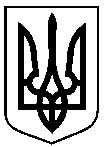 від 13.05.2020 № 237Про вибуття малолітніх дітей ОСОБА 1 та ОСОБА 2 із сім’ї патронатного вихователя ОСОБА 3